1. Verein der Aquarien- und Terrarienfreunde Steyr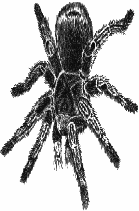 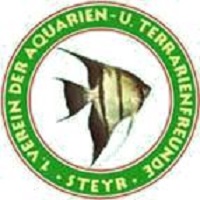 BeitrittserklärungIch ersuche um die Aufnahme als Mitglied in den 1. Verein der Aquarien- und Terrarienfreunde Steyr. Die Vereinsstatuten habe ich zur Kenntnis genommen und werde mich daran halten. Nachname (*, 1, 2) 	…………………………………………………………………………………….................Vorname (*, 1, 2) 		……………………………………………………………………………………………………Geburtsdatum (*, 1) 	……………………………………………………………………………………………………Straße (*, 1, 2) 		…………………………………………………………………………………………………...PLZ + Ort (*, 1, 2)		……………………………………………………………………………………………………E-Mailadresse (1) 	……………………………………………………………………………………………………Telefonnummer (1) 	……………………………………………………………………………………………………(*) … auszufüllendes Pflichtfeld(1) … Datenspeicherung und -verarbeitung laut DSGVO durch den Vorstand des 1. Vereins der Aquarien- und Terrarienfreunde Steyr(2) … Datenweitergabe an Dachverband im Falle der Vollmitgliedschaft (z.B. für Bezug der „Aqua-Terra-Austria“)O Vollmitgliedschaft € 25,00 pro Kalenderjahr     (mit Bezug der Zeitschrift „Aqua-Terra-Austria“)O Anschlussmitgliedschaft € 15,00 pro Kalenderjahr     (nur möglich, wenn bereits ein Vollmitglied im gleichen Haushalt gemeldet ist, kein Bezug der „Aqua-Terra-Austria“)Die Beitrittsgebühr in Höhe von € 10,00 ist einmalig beim Vereinsbeitritt zu begleichen.Der sich ergebende Gesamtbeitrag ist umgehend per Überweisung auf das Vereinskonto bei der VKB Steyr (IBAN: AT27 1860 0000 1500 4112) oder beim Vereinskassier in bar zu bezahlen. Die Verbandszeitschrift „Aqua-Terra-Austria“ erhalte ich als Vollmitglied erst nach Abgabe der unterschriebenen Beitrittserklärung und vollständiger Einzahlung des Mitgliedsbeitrages. Sollte ich meine Mitgliedschaft kündigen wollen, hat dies in schriftlicher Form vor Jahresende des letzten Mitgliedsjahres zu erfolgen.Ort………………………………, am ……………………………                Unterschrift …………………………………………………